HSHL-Kooperation zu Bildungsprogramm „Grüner Wasserstoff“ mit GUtech Oman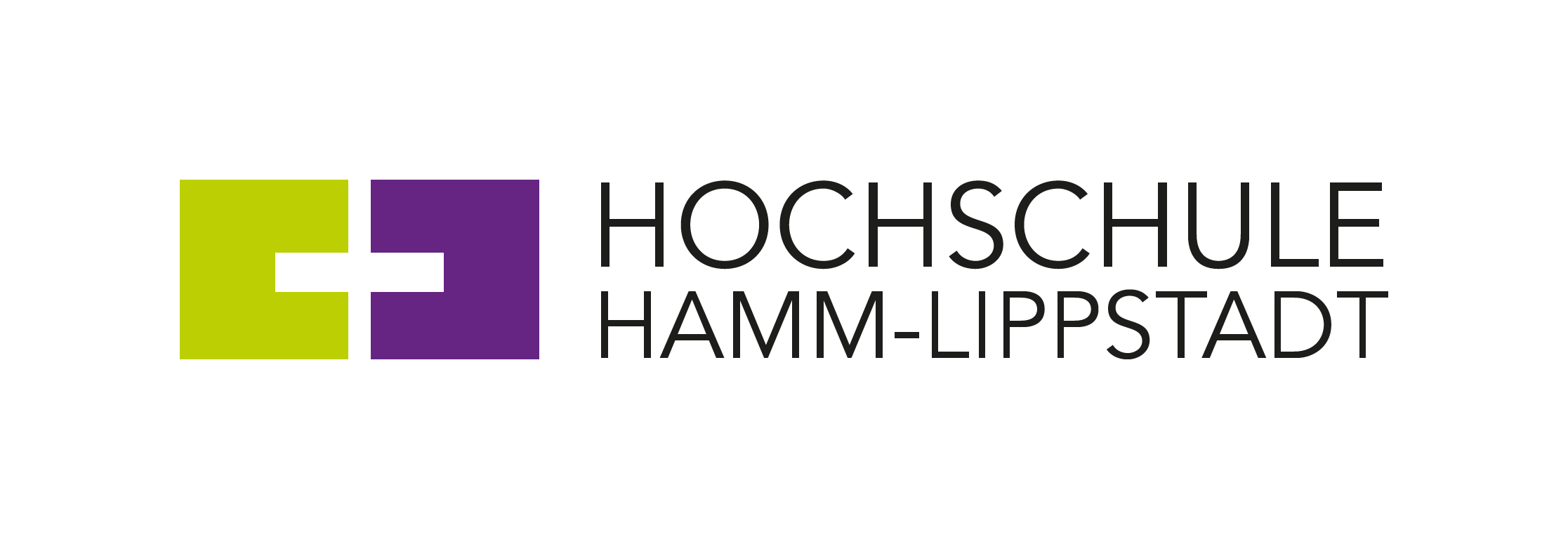 Die German University of Technology in Oman (GUtech) und die Hochschule Hamm-Lippstadt (HSHL) kooperieren zukünftig. Bei einem Besuch in Maskat, Oman am Donnerstag, 26. Januar 2023 unterzeichneten der Rektor der GUtech Prof Dr. Michael Braun und HSHL-Präsidentin Prof. Dr.-Ing. Kira Kastell die entsprechende Vereinbarung. Beide Institutionen wollen gemeinsam an Bildungsprogrammen zum Thema „Grüner Wasserstoff“ arbeiten.Begleitet wurde Prof. Kastell bei der Reise von den HSHL-Professorinnen Judith Maja Pütter, Lehrgebiet „Betriebswirtschaftslehre mit den Schwerpunkten Strategisches Management und Unternehmensführung“, und Anke Weber, Lehrgebiet „Interkulturelle Forschungsmethoden und Statistik“ sowie HSHL-Professor Peter Britz, Head of Department 2 in Hamm und Lehrgebiet „Technisches Umweltmanagement“. Gerade die interdisziplinäre Ausrichtung der HSHL, die sich auch durch die HSHL-Delegation zeigt, soll bei dem Projekt eine große Rolle spielen. Von Seiten GUtech wohnten Prof. Dr. Armin Eberlein, Vizerektor für akademische Angelegenheiten, Dr. Osman Ahmed El-Said Osman Barghouth, Dekan Wirtschaftswissenschaften, und Dr. Sausan Al-Riyami, Direktorin des Oman Hydrogen Center, der Unterzeichnung bei. „Wir freuen uns auf die zukünftige Zusammenarbeit“, so der gemeinsame Tenor bei der Vertragsunterzeichnung.Weitere Informationen:https://www.gutech.edu.om/Über die Hochschule Hamm-Lippstadt:Die Hochschule Hamm-Lippstadt (HSHL) bietet innovative und interdisziplinäre Studiengänge aus den Bereichen Ingenieurwissenschaften, Naturwissenschaften, Informatik und Wirtschaft an. In 14 Bachelor- sowie zehn Masterstudiengängen qualifizieren sich an der HSHL derzeit 5140 Studierende praxisorientiert für den späteren Beruf. An den beiden Campus in Hamm und Lippstadt verfügt die Hochschule über modernste Gebäude und rund 15.000 Quadratmeter Laborfläche für zukunftsorientierte Lehre und Forschung. Für das rund 400-köpfige Team um Präsidentin Prof. Dr.-Ing. Kira Kastell und Kanzlerin Sandra Schlösser bilden besonders Toleranz, Chancengleichheit und Vielfalt die Grundlage für eine Arbeit, die nachhaltig zur gesellschaftlichen Entwicklung beiträgt.www.hshl.de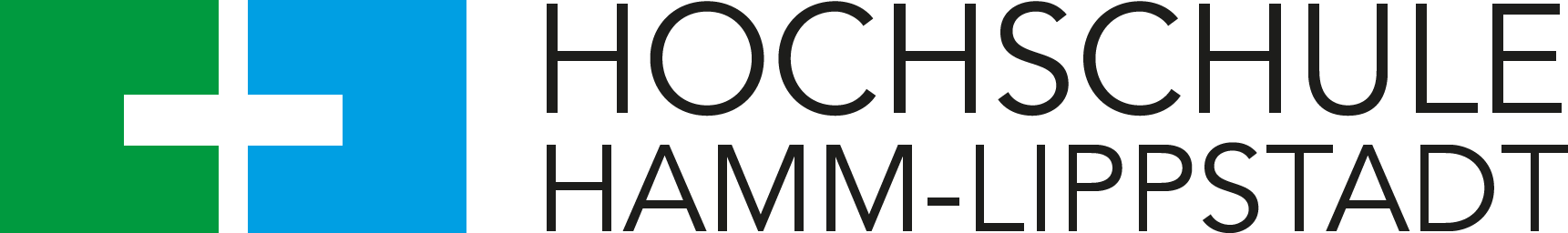 